Tuesday 26th January 2021Content Domain: 1d make inferences from the textWrite down the list of the things you would have saved during the fire and the list of the things you would leave behind and why? Use the page 18-19 to help you.  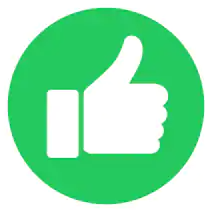 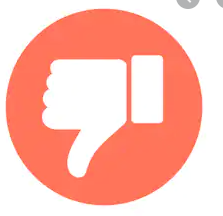 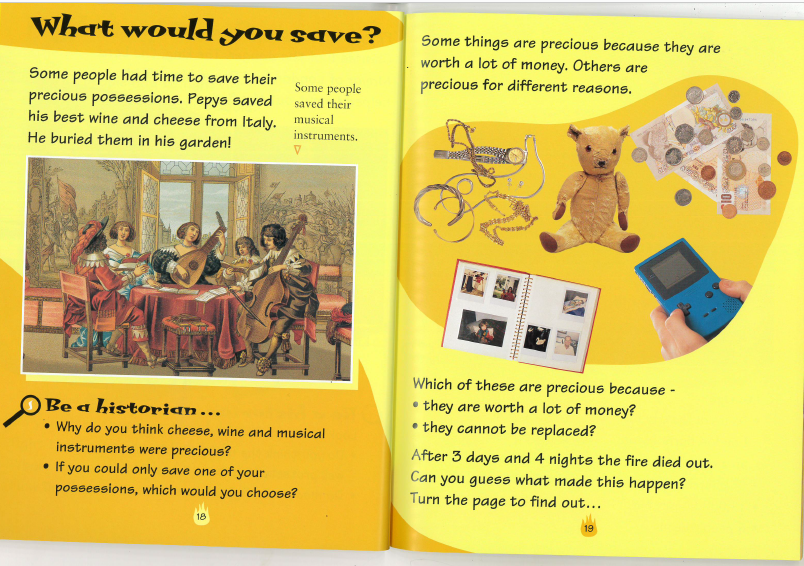 